平成21年度ホームページ企画　　　　　　　　　　H21年6月10日担当：　洋画2年　小山由香理（チーフ）デザイン1年　新井智美（副チーフ）　6月8日　　　　　　　　　簡易HP作成開始。　　　　　　　本当のHPが出来上がるまでの間、外部との連絡手段。　　　　　　　6月13日に完成予定。    同日　　　　　　　　　学生支援センター・情報システム課よりFTPのIDとパスワードを受け取る。　　　　　　　　本サイトの想定URL http://www.joshibi.net/bisai/daigaku/　　　　   　　　　9日　　　　　　　　　女子美祭ブログ『ギミギミ』のバーコードリーダーが書かれたチラシを校内に掲示。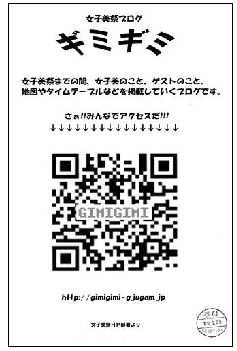 　　　　　　　　　　　　　　　　　　　　　　       画像下のURLに間違いあり。　　　　　　　　　　　　　　　　　　　　　　         ×jugemu    ○jugem　　　　　　　6月下旬　　　　　　　　　本サイト作成開始。　7月上旬　　　　　　　　　本サイト公開予定。●地図担当班進行状況　　　　　　　・校内地図デザイン案。別紙にて画像掲載。　　　　　　　正式デザイン決定17日。　　　　　　　・交通アクセスデザイン案を24日にチーフに提出。　　　　　　　・フリーマーケット、模擬店、発表の配置図作成。（有志が決定次第、作業開始。）　●HPデザイン班進行状況　　　　　　　・デザイン案（前回の企画書参照）から発展。　　　　　　　・HPのデザインをポスターとパンフレットと合わせるか検討中。　　　　　　　・Flashを使う。　　　　　　　　　　　マウスオンしたらリンクが光る。　　　　　　　　　　　マウスおんしたら説明が表示される。など・・・●ブログ班　　　　　　　・『ギミギミ』の更新。写真や決定事項の掲載。　　　　　　　・随時ブログに載せる話題を募集。女子美を知らない人が見ても楽しめるようなことを強く　　　　　　　　求めています。●メールフォーム　　　　　　簡易HPにあるメールフォームの宛先。　　　　　　　　　s_joshibisai@yahoo.co.jp